ОСТ1 31529-80 ВИНТ С ПОЛУКРУГЛОЙ ГОЛОВКОЙЭл. почта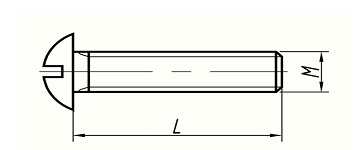  Размеры, ммУсловный кодОСТ 1 31529-80σв  кгс/мм2, не менее110МатериалСталь 16ХСНПокрытиеЦинкирование или кадмированиеРезьба - 6еРезьба - 6еМ4М5М6М8Lmin881012Lmax36505050